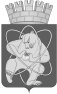 Городской округ«Закрытое административно – территориальное образование  Железногорск Красноярского края»АДМИНИСТРАЦИЯ ЗАТО г. ЖЕЛЕЗНОГОРСКПОСТАНОВЛЕНИЕ29.03.2022                                                                                                                                              № 107 Иг. ЖелезногорскО предоставлении обществу с ограниченной ответственностью «НОКА-ТРЕЙД» муниципальной преференции в виде заключения договора аренды муниципального имущества без проведения торгов Руководствуясь Гражданским кодексом Российской Федерации, Федеральным законом от 26.07.2006 № 135-ФЗ «О защите конкуренции», Уставом ЗАТО Железногорск, решением Совета депутатов ЗАТО г. Железногорск от 27.08.2009 № 62-409Р «Об утверждении положения «О сдаче в аренду и безвозмездное пользование муниципального имущества, находящегося в Муниципальной казне закрытого административно-территориального образования Железногорск Красноярского края», постановлением Администрации ЗАТО г. Железногорск от 07.11.2013 № 1762 «Об утверждении муниципальной программы «Развитие инвестиционной, инновационной деятельности, малого и среднего предпринимательства на территории ЗАТО Железногорск», на основании заявления представителя общества с ограниченной ответственностью «НОКА-ТРЕЙД» (ОГРН 1182468048883, ИНН 2452046477) Егорова Александра Сергеевича (доверенность от 15.11.2021 № 1), принимая во внимание заключение № 45 от 24.03.2022 по результату рассмотрения заявления на предоставление муниципальной преференции в виде заключения договора аренды муниципального имущества без проведения торгов, с целью поддержки субъектов малого и среднего предпринимательства, ПОСТАНОВЛЯЮ:1. Предоставить обществу с ограниченной ответственностью «НОКА-ТРЕЙД», являющемуся субъектом малого и среднего предпринимательства, муниципальную преференцию в виде заключения договора аренды муниципального имущества без проведения торгов на комнату 4 (согласно выписке № 04:535/2004-2605 от 20.12.2004 из ЕГРОГД) нежилого здания с кадастровым номером 24:58:0000000:1486, площадью 39,8 кв. м., расположенного по адресу: Российская Федерация, Красноярский край, ЗАТО Железногорск, г. Железногорск, ул. Матросова, зд. 15 А, для торговли оптовой автомобильными деталями, узлами и принадлежностями, на срок 5 (пять) лет. 2. Муниципальному казенному учреждению «Управление имуществом, землепользования и землеустройства» (Е.Я. Сивчук):2.1. Проинформировать общество с ограниченной ответственностью «НОКА-ТРЕЙД» о принятом решении;2.2. Оформить договор аренды муниципального имущества с обществом        с ограниченной ответственностью «НОКА-ТРЕЙД» в соответствии с п. 1 настоящего постановления;2.3. Зарегистрировать договор аренды в Железногорском отделе Управления Федеральной службы государственной регистрации, кадастра и картографии по Красноярскому краю.3. Управлению внутреннего контроля Администрации ЗАТО г. Железногорск (Е.Н. Панченко) довести настоящее постановление до сведения населения через газету «Город и горожане».4. Отделу общественных связей Администрации ЗАТО г. Железногорск (И.С. Архипова) разместить настоящее постановление на официальном сайте городского округа «Закрытое административно-территориальное образование Железногорск Красноярского края» в информационно-телекоммуникационной сети «Интернет».5. Контроль над исполнением настоящего постановления возложить на первого заместителя Главы ЗАТО г. Железногорск по жилищно-коммунальному хозяйству А.А. Сергейкина.6. Настоящее постановление вступает в силу с момента его подписания.Глава ЗАТО г. Железногорск	                                                                   И.Г. Куксин